Mad Hatters Ladies Skittles TeamWe are based at The Royal Oak pub in Chawleigh.  It is a ladies only group and we play in the Chawleigh league.  The league covers an area from Roborough to Pennymoor with ten teams.We play home or away every week on Thursday evenings.  Usually matches start at 7:30-8pm.The match season runs from September to March/April with some practice sessions over the Summer.  All are welcome.Membership £5 per year.We are a friendly team and welcome all abilities.For more information please contact Sally Palmer 01769 580313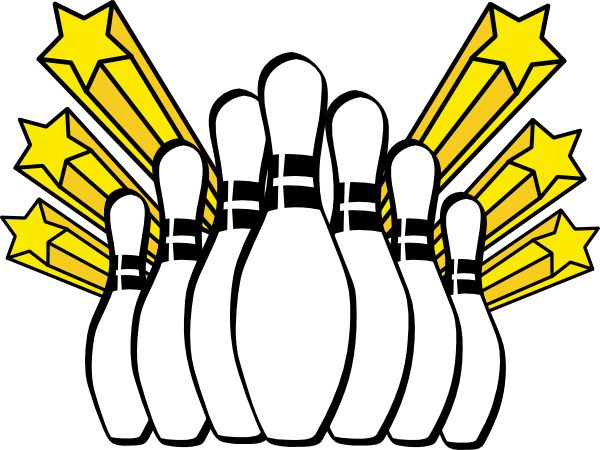 